Co-ordinates in four quadrants1. Write down the co-ordinates for the points labelled A-Q. 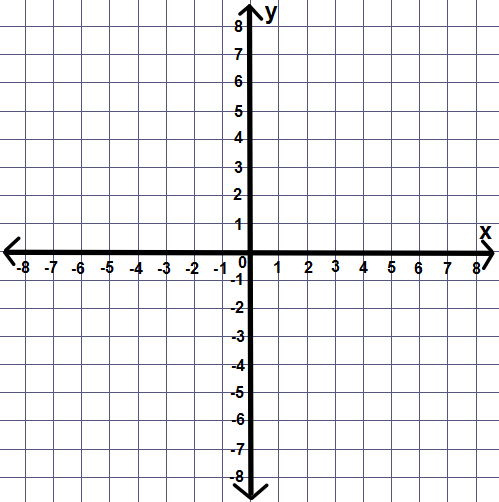 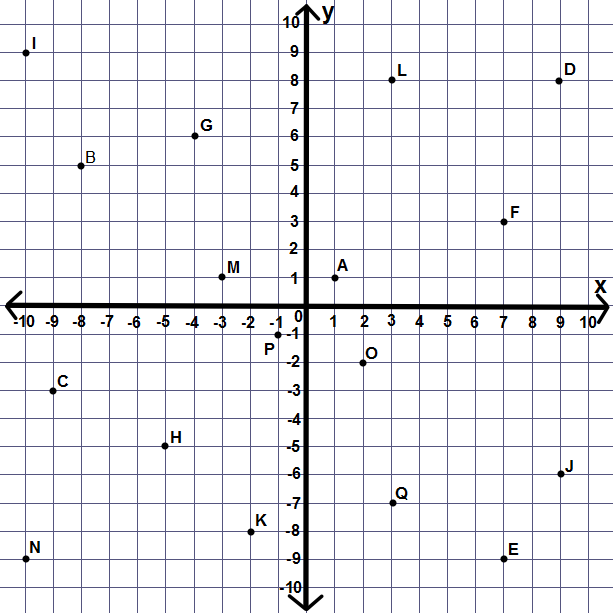 